Country Fact FolderOfficial name: Democratic People's Republic of KoreaCommon name(s): North KoreaFlag: (CIA)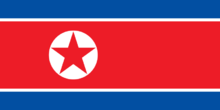 GeographyLocation:Eastern Asia, northern half of the Korean Peninsula bordering the Korea Bay and the Sea of Japan, between China and South Korea.(CIA)Map:(CIA)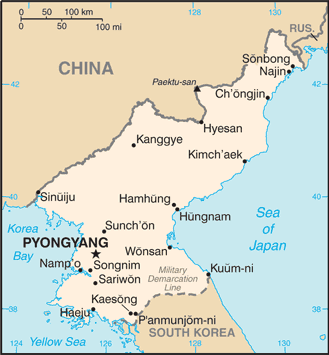 Area:Total: 120,538km² Land: 120,408km²Water: 130km²(CIA)Bordering nations:China and South KoreaNatural resources, including well-known rivers, mountains, deserts, etc:Coal, lead, tungsten, zinc, graphite, magnetite, iron ore, copper, gold, pyrites, salt, fluorspar, hydropower. (CIA)PeoplePopulation:Total:  24,720,407Male: 11,984,169Female: 12,736,238(CIA)Population growth rate (how quickly the population grows): 0.535 % (CIA)Birth rate (of X babies born, the % that survives): 97.379 % (CIA)Life expectancy (for how many years is the average person able to live):69.2 years (CIA)What are the biggest ethnic groups?Racially homogeneous; there is a small Chinese community and a few ethnic Japanese. (CIA)What are the most common religions? traditionally Buddhist and Confucianism, some Christian and syncretic Chondogyo (CIA)Most common language(s) spoken:Korean (CIA)How to say “hello” in most common language(s):안녕 하세요(an niang ha se yo) (you Dao)Literacy (the % of people who can read and write):Total: 99%Male: 99%Female: 99% (CIA)GovernmentGovernment type:Communist state one-man dictatorship (CIA)Capital: PyongyangMajor cities: Nason-si, Pyongyang (CIA)Independence (what year was the country established as a modern nation-state?):Adopted 1948; revised several times (CIA)Key political leaders:Chief of state: KIM Jong Un (CIA)Participation in regional organizations, conventions, treaties, and agreements:ARF (CIA)Participation in international organizations, conventions, treaties, and agreements:FAO, G-77, ICAO, ICC (NGOs), ICRM, IFAD, IFRCS, IHO, IMO, IOC, IPU, ISO, ITSO, ITU, NAM, UN, UNCTAD, UNESCO, UNIDO, UNWTO, UPU, WFTU (NGOs), WHO, WIPO, WMO (CIA)Describe the country’s position and influence in its region:DPRK has an important role in the economics of Asia; it is trade partner of China and South Korea.Describe the country’s position and influence internationally:DPRK wants to develop  nuclear weapons, so it makes many countries very scaredEconomyGDP:   $28 billion   as of year 2009s (CIA)GDP per capita:  $1,800   as of year 2011 (CIA)Agricultural products:Rice, corn, potatoes, soybeans, pulses; cattle, pigs, pork, eggs (CIA)Industries:Military products; machine building, electric power, chemicals; mining (coal, iron ore, limestone, magnetite, graphite, copper, zinc, lead, and precious metals), metallurgy; textiles, food processing; tourism (CIA)What does the country import and export?Exports: Minerals, metallurgical products, manufactures (including armaments), textiles, agricultural and fishery products (CIA)Imports: Petroleum, coking coal, machinery and equipment, textiles, grain (CIA)Which countries are your country’s biggest trade partners?China, South Korea (CIA)Currency:North Korean won (KPW) (CIA)Exchange rate:KPW 137 = USD 1 (CIA)MilitaryMilitary branches (the different parts of the military):North Korean People's Army: Ground Forces, Navy, Air Force; civil security forces (CIA)Manpower available for military service:Total: 12,933,972Males: 6,515,279Females: 6,418,693 (CIA)Military expenditures (% of GDP):NA (CIA)International IssuesMilitary, political, and border disputes:risking arrest, imprisonment, and deportation, tens of thousands of North Koreans cross into China to escape famine, economic privation, and political oppression; North Korea and China dispute the sovereignty of certain islands in Yalu and Tumen rivers; Military Demarcation Line within the 4-km-wide Demilitarized Zone has separated North from South Korea since 1953; periodic incidents in the Yellow Sea with South Korea which claims the Northern Limiting Line as a maritime boundary; North Korea supports South Korea in rejecting Japan's claim to Liancourt Rocks (CIA)Economic disputes:Use the old planned economic systemEnvironmental problems: N/A (CIA)Illicit trade (drugs, weapons, people, etc):heroin and methamphetamine, Trafficking in persons (CIA)Refugees and displaced persons:Undetermined (periodic flooding and famine during mid-1990s) (CIA)Other disputes and issues:N/A (CIA)SourceCIA World Factor Bookhttps://www.cia.gov/library/publications/the-world-factbook/geos/kn.htmlYou Dao dictionaryhttp://fanyi.youdao.com/